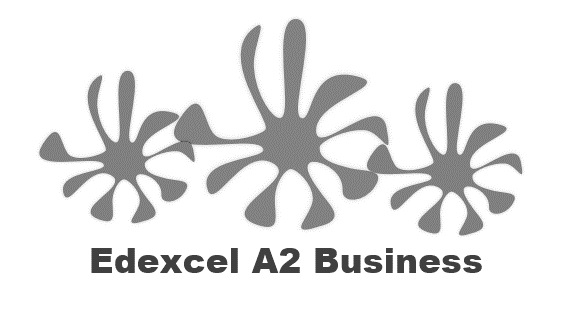 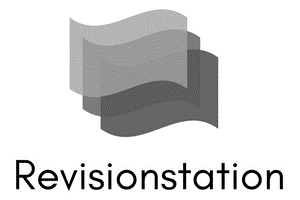 StarterWrite your definition of market maps here:________________________________________________________________________________________________________________________________________________________________________________________________________________________________________________________________________________________________________________________________________Market mapping – example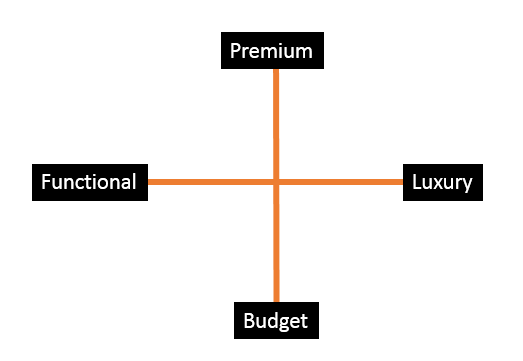 Market mapping activity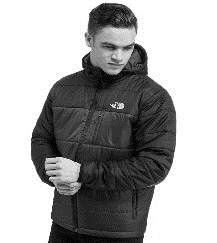                     Uses of market mapping________________________________________________________________________________________________________________________________________________________________________________________________________________________________________________________________________________________________________________________________________Write your definition of competitive advantage here:________________________________________________________________________________________________________________________________________________________________________________________________________________________________________________________________________________________________________________________________________Ways that a business can achieve competitive advantage:Product differentiation________________________________________________________________________________________________________________________________________________________________________________________________________________________________________________________________________________________________________________________________________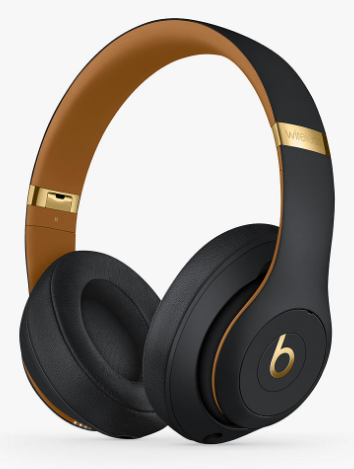 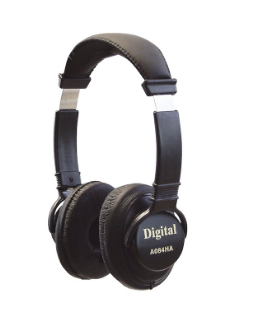 Methods of differentiationWrite your definition of added value here:________________________________________________________________________________________________________________________________________________________________________________________________________________________________________________________________________________________________________________________________________How can a business add value?Design – develop new technology/design features to make their product unique (__________________________ advantage)Production – achieving quality and efficiency adds ________________. Quality will ensure a _______________________ price can be charged (differentiation advantage)______________________ helps cut costs of the input (cost advantage)Marketing – creating an ____________________ that makes the product more _________________________, a brand differentiation advantage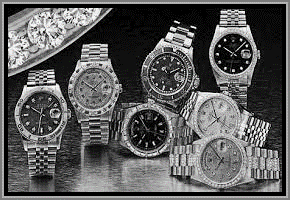 Adding value – potato exercise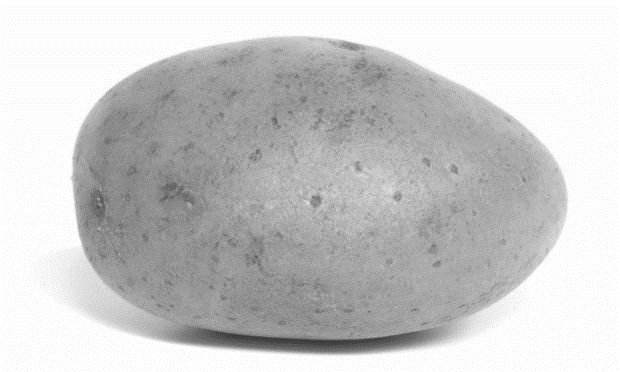 How Value can be added: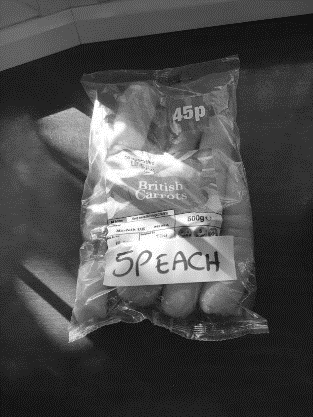 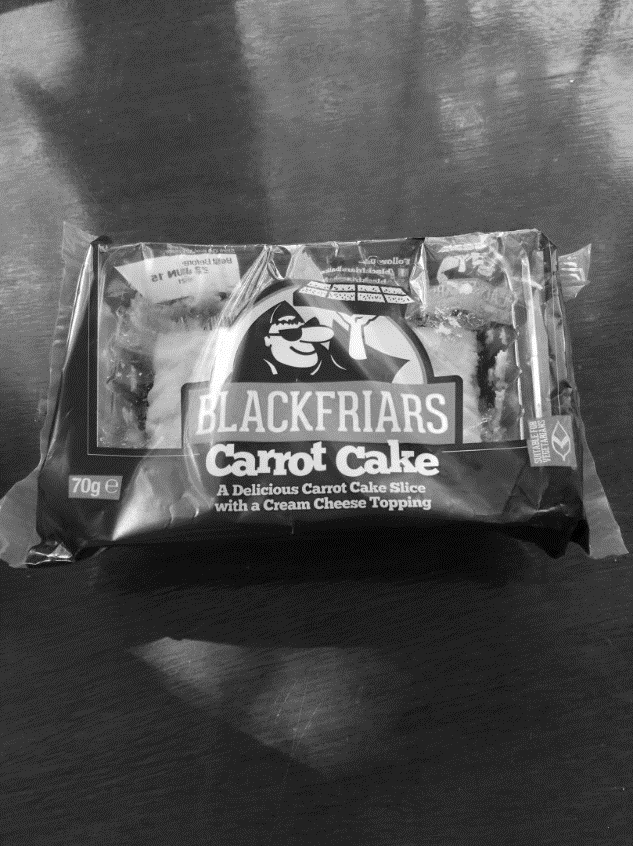 Benefits of adding value123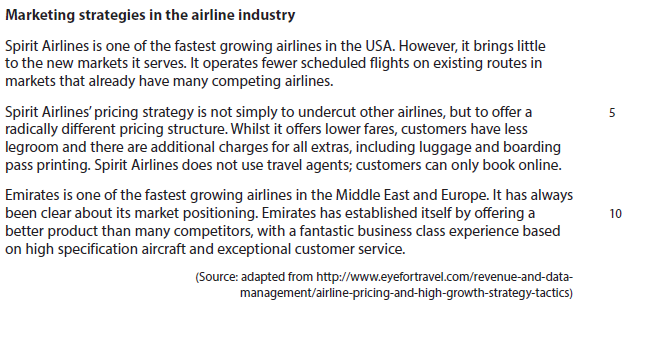 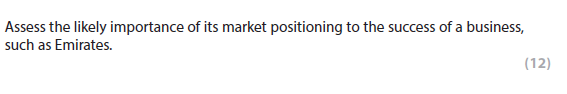 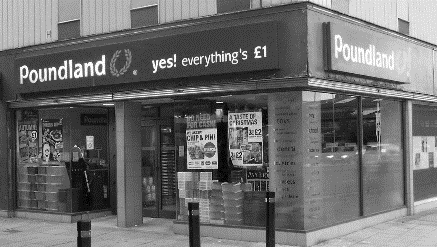 Price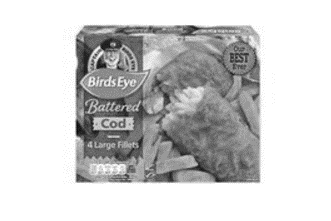 Added value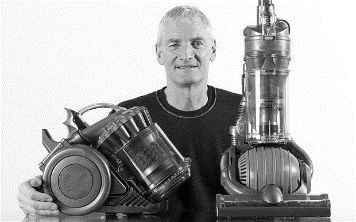 Innovation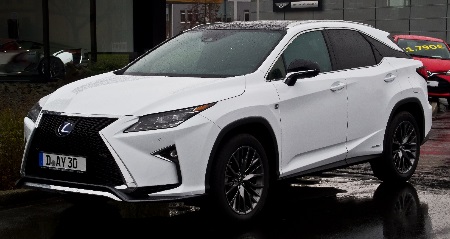 Reliability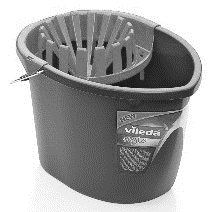 Quality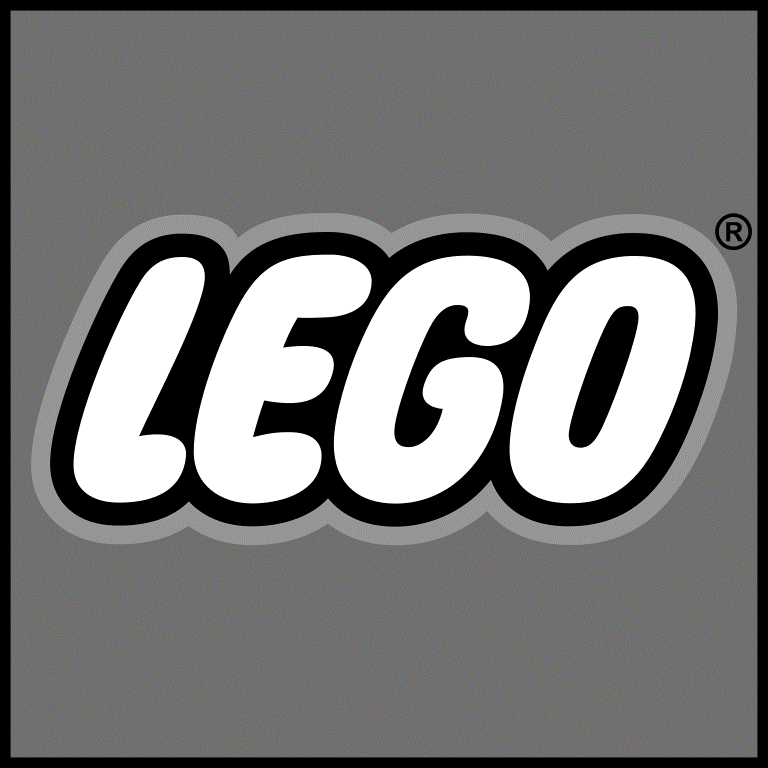 Reputation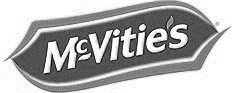 Advertising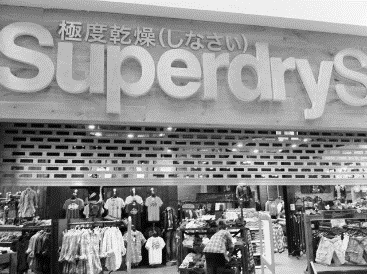 Branding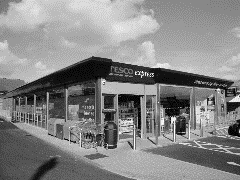 Convenience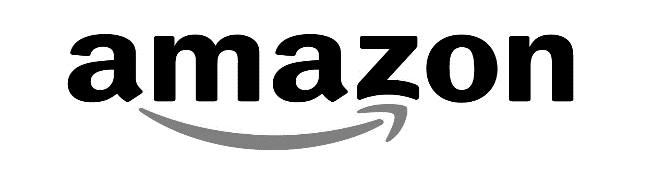 Customer service